Права человека и справедливость в исламе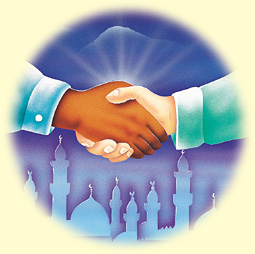 Ислам предоставляет человеку множество прав. Ниже приводятся некоторые из этих прав человека, на защите которых стоит ислам.Жизнь и собственность всех граждан в исламских государствах считаются неприкосновенными, независимо от того, является человек м у с у л ь м а н и н о м или нет. Ислам также защищает честь человека. Так, например, в исламе запрещается  оскорблять или насмехаться над другими. Пророк Мухаммад  сказал: “Воистину, ваша кровь, ваше имущество и ваша честь неприкосновенны.”[1]Расизм также осуждается исламом. Коран провозглашает равноправие людей:“O mankind, We have created you from a male and a female and have made you into nations and tribes for you to know one another.  Truly, the noblest of you with God is the most pious.[2]  Воистину, Аллах – Знающий, Сведущий.” (Коран 49:13)Ислам не признает превосходства определенных людей или целых народов из-за их богатства, власти или расовой принадлежности. Бог сотворил людей равными, и они отличаются друг от друга лишь силой своей веры и благочестием. Пророк Мухаммад  сказал: “О люди! У вас один Бог и один прародитель (Адам). Араб ничем не лучше неараба, а неараб ничем   не лучше араба. Белый ничем не превосходит черного, а черный ничем не превосходит белого, [3]  кроме как в благочестии.”[4]Одна из главных проблем, с которой столкнулось сегодня человечество, - это расизм. Развитые страны могут послать человека на Луну, но не могут сделать так, чтобы люди перестали ненавидеть и уничтожать своих соседей. Однако со времен Пророка Мухаммада  ярким примером того, как можно преодолеть расизм, является ислам. Ежегодное паломничество в Мекку  (хадж) является примером истинного исламского братства, объединяющего представителей всех рас и народов. Около двух миллионов мусульман со всего мира прибывают ежегодно в Мекку, чтобы совершить паломничество.Ислам - это религия справедливости. Всевышний сказал:“Воистину, Аллах велит вам возвращать владельцам имущество, которое было доверено вам, и велит судить людей по справедливости. Как прекрасно то, чем увещевает вас Аллах!” (Коран 4:58)Всевышний также сказал:“...И поступайте по справедливости. Воистину, Боглюбит справедливых.” (Коран 49:9)Мы должны быть справедливыми даже с теми, кого мы не любим, так как Всевышний сказал:“...О те, которые уверовали! Будьте стойки ради Аллаха и свидетельствуйте беспристрастно, и пусть ваша ненависть к кому-либо не ведет вас к пристрастию. Будьте привержены справедливости, ибо она ближе к богобоязненности»....” (Коран 5:8)Пророк Мухаммад  сказал: “О люди! Остерегайтесь есправедливости,[5]  ибо неспра- ведливость обернется мраком в Судный День.” [6]Те же, кто был лишен своих прав (т.е. того, на что они вправе были рассчитывать) в земной жизни, получат их в Судный День, как сказал Пророк :“В Судный День права будут возвращены тем, кто должен  обладать ими по праву...” [7]Примечания:[1] См. Saheeh Al-Bukhari, No 1739 и Mosnad Ahmad, No 2037.[2] Благочестивый человек - это верующий, который несовершает грехов и совершает добрые дела, которыепредписал нам Бог, который боится и любит Бога.[3] Цвета кожи, упоминаемые в этом изречении Пророка,приводятся лишь для примера. Эти слова показывают,что в исламе никто не может возвыситься над другимиз-за определенного цвета кожи, будь она белой, черной,красной или любого другого цвета.[4] См. Mosnad Ahmad, No 22978.[5] Т.е. притеснения других, несправедливых действий илипричинения вреда другим.[6] См. Musnad Ahmad, No 5798 и Saheeh Al-Bukhari, No 2447.[7] См. Saheeh Muslim, No 2582 и Musnad Ahmad, No 7163.